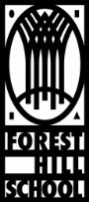 CONNECTED 2013 – Family Learning Festival10am-4pm, Saturday 26th October 2013Forest Hill SchoolYOUNG & ELDER LEARNING CHAMPIONS WANTEDAre you a young person, parent or senior citizen with a skill or talent you could share with someone older or younger than yourself? We are looking for young people, parents and senior citizens with a skill or talent others would find interesting and benefit from learning more about, to join Connected 2013’s team of Learning Champions. Connected aims to bring together families of all generations to explore the power of learning and the value of family learning.  As a Learning Champion you will help to deliver an array of weird, wonderful, fun and practical workshops and activities that visitors to the festival can participate in; from the traditional to the contemporary, the creative to the technical, the everyday to the unusual (e.g. crocheting for fashionistas, mobile phone, facebook or IT surgeries for silver surfers or technophobes).  Connected’s Learning Together Programme will provide children, young people, parents and grandparents with opportunities to learn together within a relaxed, friendly and informal atmosphere.  Importantly, this exciting programme will demonstrate the value of sharing skills and knowledge (new and old), learning together and from each other (no matter what age), and show that you are never too young or old to learn something new, or to teach someone a thing or two!We’ve all got hidden skills and something to offer, so sign-up to become one of our Young, Adult or Elder Learning Champions and show off and share the expertise and wisdom you secretly possess!Learning Champions will receive support to plan and deliver their activities.For more information or to register your interest, please email: cpa@forethillschool.co.uk or call 0208 613 8422/8423.DEADLINE: 5th July 2013“In learning you will teach, and in teaching your will learn.”  – Phil Collins‘Each One, Teach One’Forest Hill SchoolDacres RoadForest HillLondon, SE23 2XNT +44 (0)20 8613 8422/8423E cpa@foresthillschool.co.uk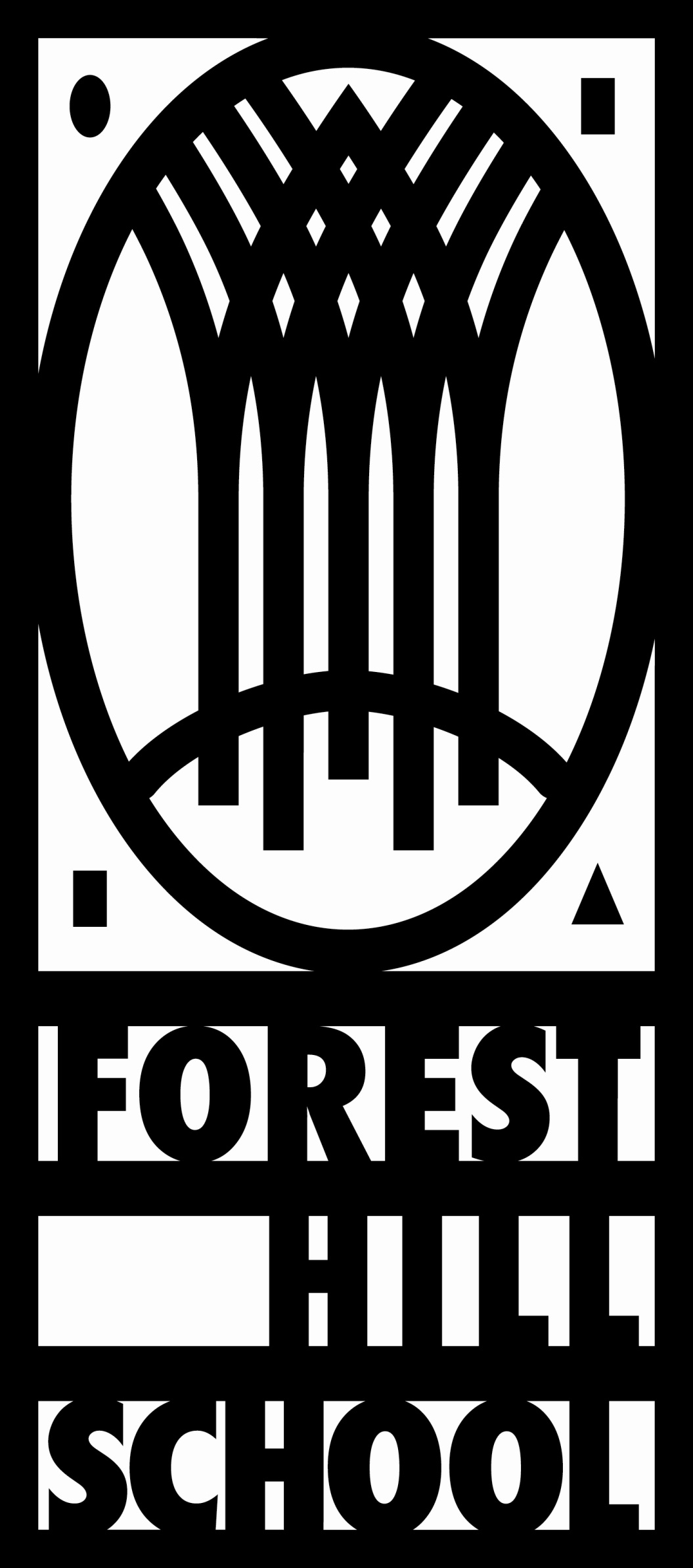 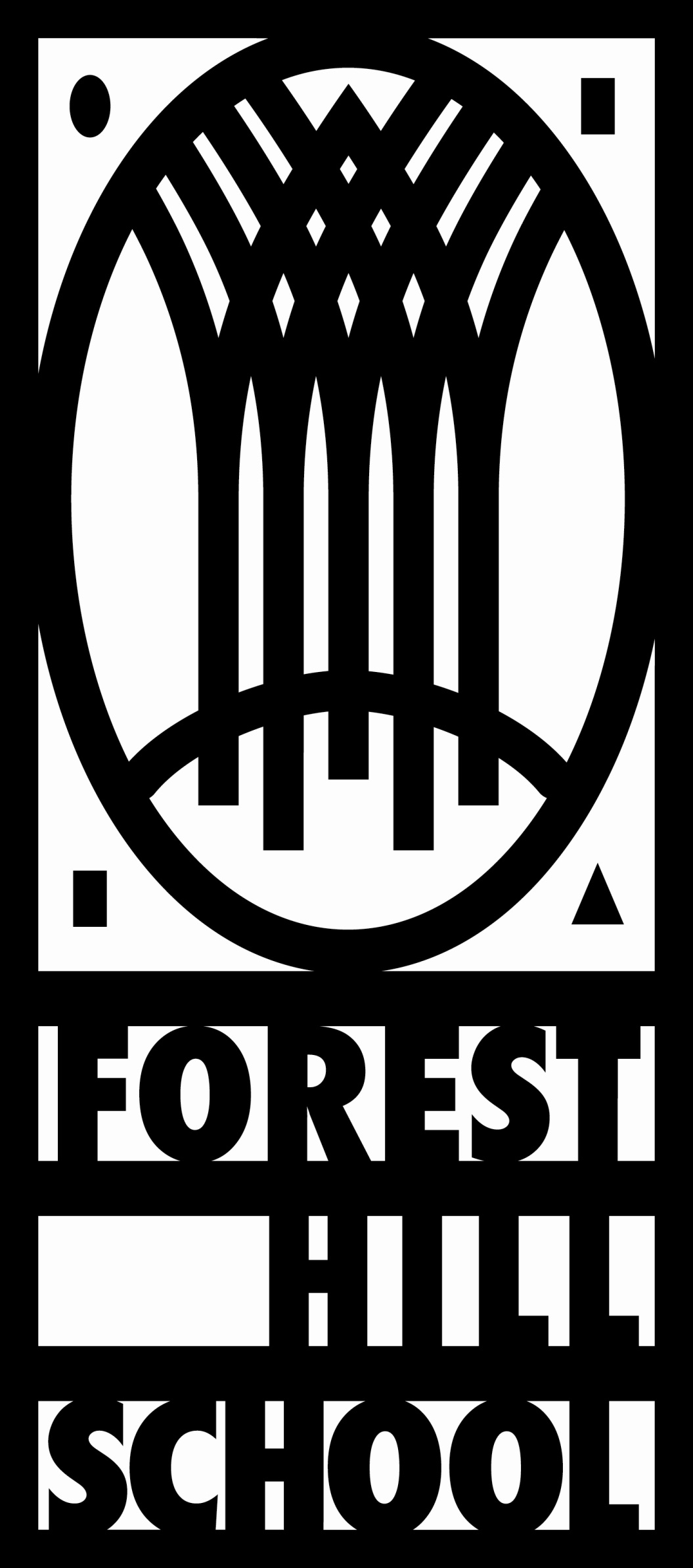 Connected 2013Family Learning EventSaturday 26th October 2013, 10am – 4pmLearning Champion Registration Form DEADLINE FOR APPLICATION: FRIDAY 5th JULY 2013Forest Hill SchoolDacres RoadForest HillLondon, SE23 2XNT +44 (0)20 8613 8422/8423E cpa@foresthillschool.co.ukName:Name:Name:Email:Phone No:Phone No:Session Title (or working title, if known):Session Title (or working title, if known):Session Title (or working title, if known):Session Description: Please clearly describe your session:Session Description: Please clearly describe your session:Session Description: Please clearly describe your session:As a condition of our funding we are required to evidence the impact and reach of our work.  Therefore, we would be grateful if you could complete the monitoring information below. Thank you. (Tick as appropriate)Gender:      Male ____           Female ____Age:  Under 8 ____    8-15 ____    16-25 ____    26-45 ____    46-59____    60-69____    70-79_____    80+ _____Ethnic Origin:White                                         Black                                        MixedBritish _____                             Caribbean _____                      White & Black Caribbean  _____Irish    _____                             African      _____                       White & Black African       _____Other  _____                             British       _____                       White & Asian                   _____                                                  Other        _____                       Other Mixed Background  _____Asian                                         Chinese                                    Indian          _____                     Chinese        _____                  Turkish _____Pakistani     _____                      Vietnamese _____           Bangladeshi _____                      Other           _____                   Other Ethnic Background _____                Tamil            _____        Registered Disabled or SEN (Special Educational Need): _____Live in the following postal areas:SE1 _____          SE10 _____          SE21 _____          BR1 _____          Other _____SE3 _____          SE12 _____          SE22 _____          BR2 _____SE4 _____          SE13 _____          SE23 _____          BR3 _____SE5 _____          SE14 _____          SE26 _____SE6 _____          SE15 _____SE8 _____          SE16 _____SE9 _____As a condition of our funding we are required to evidence the impact and reach of our work.  Therefore, we would be grateful if you could complete the monitoring information below. Thank you. (Tick as appropriate)Gender:      Male ____           Female ____Age:  Under 8 ____    8-15 ____    16-25 ____    26-45 ____    46-59____    60-69____    70-79_____    80+ _____Ethnic Origin:White                                         Black                                        MixedBritish _____                             Caribbean _____                      White & Black Caribbean  _____Irish    _____                             African      _____                       White & Black African       _____Other  _____                             British       _____                       White & Asian                   _____                                                  Other        _____                       Other Mixed Background  _____Asian                                         Chinese                                    Indian          _____                     Chinese        _____                  Turkish _____Pakistani     _____                      Vietnamese _____           Bangladeshi _____                      Other           _____                   Other Ethnic Background _____                Tamil            _____        Registered Disabled or SEN (Special Educational Need): _____Live in the following postal areas:SE1 _____          SE10 _____          SE21 _____          BR1 _____          Other _____SE3 _____          SE12 _____          SE22 _____          BR2 _____SE4 _____          SE13 _____          SE23 _____          BR3 _____SE5 _____          SE14 _____          SE26 _____SE6 _____          SE15 _____SE8 _____          SE16 _____SE9 _____As a condition of our funding we are required to evidence the impact and reach of our work.  Therefore, we would be grateful if you could complete the monitoring information below. Thank you. (Tick as appropriate)Gender:      Male ____           Female ____Age:  Under 8 ____    8-15 ____    16-25 ____    26-45 ____    46-59____    60-69____    70-79_____    80+ _____Ethnic Origin:White                                         Black                                        MixedBritish _____                             Caribbean _____                      White & Black Caribbean  _____Irish    _____                             African      _____                       White & Black African       _____Other  _____                             British       _____                       White & Asian                   _____                                                  Other        _____                       Other Mixed Background  _____Asian                                         Chinese                                    Indian          _____                     Chinese        _____                  Turkish _____Pakistani     _____                      Vietnamese _____           Bangladeshi _____                      Other           _____                   Other Ethnic Background _____                Tamil            _____        Registered Disabled or SEN (Special Educational Need): _____Live in the following postal areas:SE1 _____          SE10 _____          SE21 _____          BR1 _____          Other _____SE3 _____          SE12 _____          SE22 _____          BR2 _____SE4 _____          SE13 _____          SE23 _____          BR3 _____SE5 _____          SE14 _____          SE26 _____SE6 _____          SE15 _____SE8 _____          SE16 _____SE9 _____I give consent for images and references to my work being included in ‘Connected’ 2013 publicity and marketing, which may include specific print material, editorial/advertising in local press and publications, web and radio based media.I give consent for images and references to my work being included in ‘Connected’ 2013 publicity and marketing, which may include specific print material, editorial/advertising in local press and publications, web and radio based media.I give consent for images and references to my work being included in ‘Connected’ 2013 publicity and marketing, which may include specific print material, editorial/advertising in local press and publications, web and radio based media.Name:Name:Date:Signature:Signature:Signature: